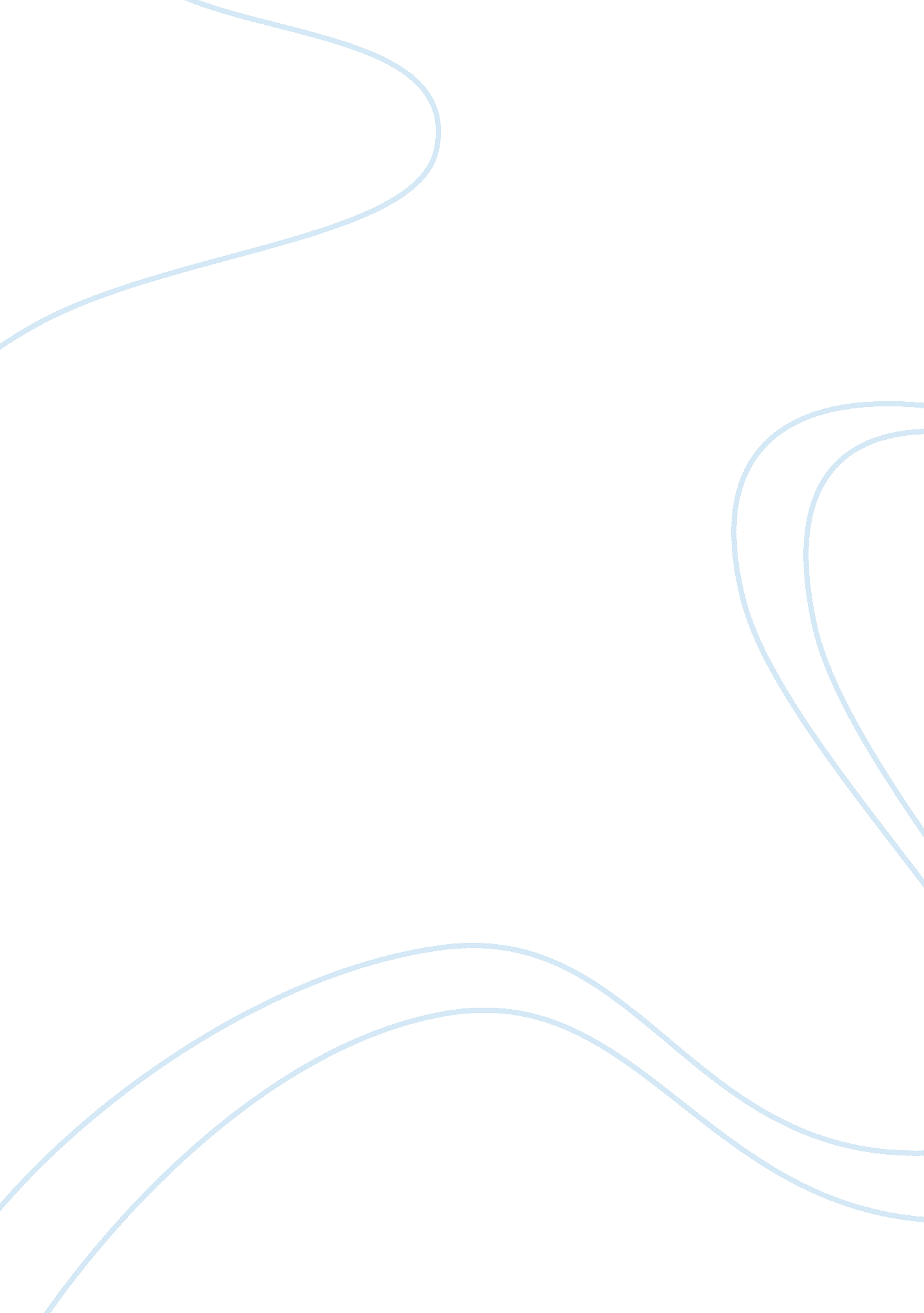 Never let you go essays exampleLiterature, Novel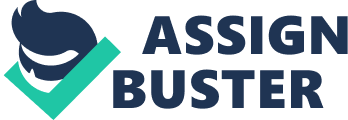 English: Never let you go is a book by Kazoo Ishiguro. It is based on a narration by one of the characters in her life presently as well as that of her past. It dwells upon the aspect of organ harvesting from clones developed and raised in England. The narrator is Kathy, who cares for the donors. She is aged thirty-one years at the time and has been a carer for twelve years. However, after a few months she will become a donor herself. She is exquisite at her job, and this keeps her working for a longer time, unlike other carers. However, the job becomes tiring for her and would like to have the opportunity to relax and reflect upon her life. Her childhood at a boarding school in Hailsham is rather negative, and she tries as much as possible to bury the memories as she works. 
But circumstances force her to remember. One of the donors she cares for like the fact that Kathy was from Hailsham and wants her to tell stories of her childhood at the place. Being her obligations to sooth and make life easy for the donor she tells the story to the donor. The book also brings out other important characters associated with Kathy that help express the themes of friendship and love. They include Ruth Kathy’s best friend and Tommy, who Kathy has feelings. The novel is a critical work of art that has helped bring out various important themes affecting the society. The aspect of cloning and its place in society are also brought out clearly. 
The principal characters in the novel are clones a developed in order to harvest their organs. They are considered less human but made to believe that they are of importance. They are looked down upon by the ordinary humans. This aspect is seen by the way they are given items of no value to the normal humans but to them they are precious. They trade their art for this item. The children are made to believe that they are in Hailsham for a special purpose. The real nature of their fate is not clear at first, and their guardians do not disclose it to them. The aspect of cloning is very much brought out as Kathy graduates from Hailsham and becomes a carer. She reunites with Ruth and Tommy as they become donors. 
The process is continuous for four times as their organs are harvested when they finally die or complete, as it is put in the novel. This aspect shows how humans exploit them and then let them die. Most of them have dreams and aspirations and are forced to leave them behind and conform to becoming donors. They have talents that are clearly brought out in the novel, but in the end all of them are disregarded. The humanity of the clones is not taken into consideration as they are considered subhuman or lesser than the normal humans, yet they have capabilities just like the regular humans. The author has been very effective in portraying aspects of the clones that are images of the nature of the normal humans but have been subjected to servitude for them. 
The novel show the complexity of the society with a social setting depicting advancement in technologies that are helpful in combating chronic diseases such as cancer through the use of clones. However, this complex society is represented in a more dystopian manner. This form makes things look undesirable because of how normal humans dehumanize the clones by playing God with them and dictating the lives, as well as their fates in life. The clones appear as normal humans with ordinary dreams, desires, aspirations, and emotions. However, they live in a caged type of life with where they are limited from doing other important things in life. The worse part about it is the fact that their lives can be cut short at any moment when they humans please. They are lied to and used up for the ordinary humans gains. Most of their precious lives are wasted yet the clones have always served them throughout their lives. 
The novel expresses the extent of the losses that accrue from the lost opportunities from the clones as the complete; the opportunities that would make the society better rather than harvesting organs. It also expresses how wrongful cloning appears in a society and elicits in readers emotions and attitudes towards human treatment and relations. The guardians who are normal humans get emotional as they interact with the clones back at Hailsham. For example, when a guardian breaks down and becomes emotional when she sees Kathy dancing to the song never let you go. From the above information, it is clear that the clones have a lot of humanity in them that normal humans fail to recognize but take them for granted. 
The clones have been forced to accept their fates as donors and have conformed to the system. This aspect shows of hopelessness for the future because of lack of proper future. There is no form of rebellion against the system. This point clearly shows how society can be pinned down by particular dystopian systems and become unable to do anything about it and leading to conformity to the system. It is a characteristic of an exploitative society that uses the abilities of a particular group; the less privileged group in the society and use them for personal gains and leave them with nothing. 
The aspect of a dystopian world shows the cruelty of humans on the clones. The normal humans have become effective in establishing the system that the clones can only but conform to it without any form of resistance. Most of the clones know about what is happening around them but choose to be ignorant about the situation. This aspect is crucial because it allows for all forms of injustices to done on them while they are just ignorant. It is something that the system has established in them in order to prevent questioning, as well as resistance. They carry on with their lives as if nothing wrong is happening. They allow their organs to be harvested and later on die in servitude of the normal humans. This aspect is an extension of human cruelties on the clones that exploits them and leaves them for dead. The clones are given inadequate information about things. 
The clones lack the free will to do whatever they want in life. They have aspirations and dreams but cannot come true. Ruth always wanted to work in an office, but this is impossible. They have been forced to the belief that donating their organs is an important obligation to the society, and they have conformed to it. They are prepared for this ultimate moment in their lives when they die as they complete. 
The novel represents a platform where cloning does happens and how it has influenced the society. According to the novel, it is clear that cloning can be beneficial as far as the field of medicine is concerned. However, the ethic and morality surrounding it is highly questionable because of the events it involves such as the killing of the clones after their organs have been extracted. The aspect of cloning has led to the development of a sad and gloomy mood and atmosphere in the novel, a depiction of cruelty and wrong doings. 
In relation to the real world, the knowledge expresses the aspect of human nature that is exploitative and manipulative. Humans use each other for personal gains. They take advantage of the less privileged and exploit them for the little they have. Human nature is a very important point that the author has tried to put across. The parallel worlds have been effective in comparing the ideal world with the actual one. The fictional world in the novel has provided more scenarios and circumstances where human nature can be tested and be evaluated. One main aspect is the extent humans have gone to ensure the safety of their health. The novel has been set at a time in the future. Putting it in the future shows that it the use of certain technologies such as cloning is as a result of necessity. Works Cited Ishiguro, Kazuo. Never Let Me Go. New York: Alfred A. Knopf, 2005. Print. 